INDICAÇÃO Nº 1690/2021Assunto: Solicita estudos para implantação de redutores de velocidade que o Departamento de Trânsito julgar adequados na Estrada Municipal Antônio Paulo Francisco Lanfranchi – Jardim das Paineiras.Senhor Presidente,INDICO ao Sr. Prefeito Municipal, nos termos do Regimento Interno desta Casa de Leis, que se digne V. Ex.ª determinar à Secretaria de Obras e Serviços Públicos, através do Departamento de Trânsito, estudos para implantação de redutores de velocidade que o Departamento de Trânsito julgar adequados na Estrada Municipal Antônio Paulo Francisco Lanfranchi, próximo ao Condomínio Paineiras– Jardim das Paineiras, pois os veículos transitam em altíssima velocidade dia e noite, oferecendo riscos aos moradores (fotos anexas).Tendo o exposto, espera-se que seja atendida com urgência.SALA DAS SESSÕES, 09 de novembro de 2021.LEILA BEDANIVereadora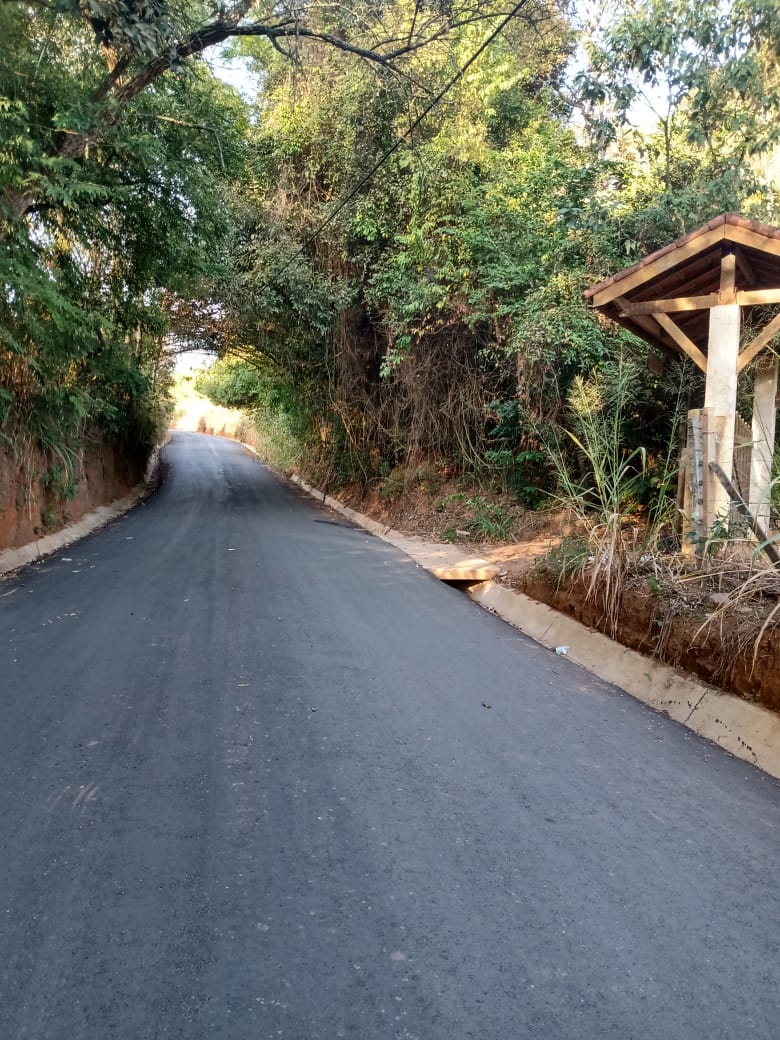 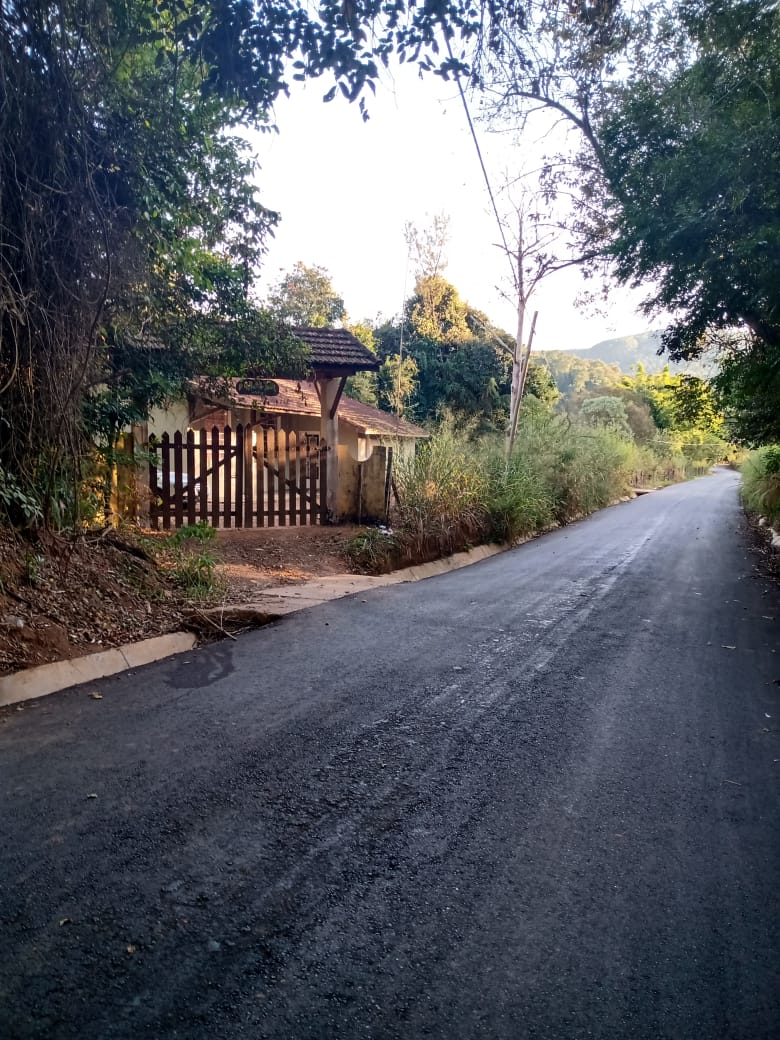 